ПРОЕКТ внесенГлавой Тутаевского муниципального районаО.В.Низовой__________________________(подпись) «___» _____________ 2023г.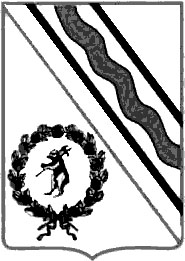 Муниципальный СоветТутаевского муниципального районаРЕШЕНИЕот _________ №_____г. Тутаевпринято на заседании Муниципального СоветаТутаевского муниципального района____________________________________Об утверждении Правил землепользования и застройкиАртемьевского сельского поселения Тутаевского муниципального района Ярославской области и о признании утратившими силу решений Муниципального Совета Тутаевского муниципального районаВ соответствии со статьей 32 Градостроительного кодекса Российской Федерации, Федеральным законом № 131-ФЗ от 06.10.2003 «Об общих принципах организации местного самоуправления в Российской Федерации», учитывая протокол общественных обсуждений от 19.12.2022 №116, заключение о результатах общественных обсуждений от 19.12.2022 по проекту постановления Администрации Тутаевского муниципального района от 03.11.2022 №822-п, Муниципальный Совет Тутаевского муниципального районаРЕШИЛ:Утвердить Правила землепользования и застройки Артемьевского сельского поселения Тутаевского муниципального района Ярославской области в составе:- градостроительные регламенты (Приложение 1);- сведения о границах территориальных зон (Приложение 2);- карта градостроительного зонирования (Приложение 3);- карта ограничения в использовании (Приложение 4).Признать утратившими силу решения Муниципального Совета Тутаевского муниципального района:- 03.08.2009 г. № 34-г «Об утверждении Генерального плана и Правил землепользований и застройки Артемьевского сельского поселения Тутаевского района Ярославской области», в части утверждения Правил землепользований и застройки Артемьевского сельского поселения;- от 27.08.2010 г. №62-г «О внесении изменений в Генеральный план и Правила землепользования и застройки Артемьевского сельского поселения Тутаевского района Ярославской области» в части внесения изменений в правила землепользования и застройки Артемьевского сельского поселения;- от 21.07.2011 г. №85-г «Об утверждении изменений в Правила землепользования и застройки Артемьевского сельского поселения Тутаевского района Ярославской области»;- от 15.11.2012 г. №02-г «Об утверждении изменений в Правила землепользования и застройки Артемьевского сельского поселения Тутаевского района Ярославской области»;- от 31.01.2013 г. №10-г «Об утверждении изменений в Правила землепользования и застройки Артемьевского сельского поселения Тутаевского района Ярославской области»;- от 18.06.2015 г. №109-г «Об утверждении изменений в Правила землепользования и застройки Артемьевского сельского поселения Тутаевского района Ярославской области»;- от 21.02.2017 г. № 171-г «Об утверждении изменений в Правила землепользования и застройки Артемьевского сельского поселения Тутаевского района Ярославской области»;- от 30.08.2018 г. №33-г «Об утверждении изменений в Правила землепользования и застройки Артемьевского сельского поселения»;- от 29.08.2019 г. №57-г «Об утверждении изменений в Правила землепользования и застройки Артемьевского сельского поселения»;- от 28.05.2020 г. №81-г «Об утверждении изменений в Правила землепользования и застройки Артемьевского сельского поселения»;- от 29.10.2020 г. №89-г «Об утверждении изменений в Правила землепользования и застройки Артемьевского сельского поселения Тутаевского муниципального района Ярославской области»;- от 23.12.2021 г. №136-г «Об утверждении проекта внесения изменений в Правила землепользования и застройки Артемьевского сельского поселения Тутаевского муниципального района Ярославской области в части населенного пункта д. Рыково».Разместить Правила землепользования и застройки Артемьевского сельского поселения Тутаевского муниципального района Ярославской области, утвержденные настоящим решением, в Федеральной государственной информационной системе территориального планирования» и на официальном сайте Администрации Тутаевского муниципального района. Опубликовать настоящее решение в Тутаевской массовой муниципальной газете «Берега». Контроль за исполнением настоящего решения возложить на постоянную комиссию по экономической политике и вопросам местного самоуправления.Настоящее решение вступает в силу после его официального опубликования.Председатель Муниципального СоветаТутаевского муниципального района                                                           М. А. ВанюшкинГлава Тутаевского муниципального района                                                О.В. Низова